Clinicians and researchers in VA, were among the first health care providers to recognize the pattern that a secondary illness was occurring in those who had initially recovered from COVID-19. VA brought together its Long COVID subject matter experts from Clinical Care and Research to address patients experiencing Long COVID.   As part of this collaboration, VA developed the Whole Health System Approach to Long COVID Guide. The first of its kind, it is a resource to identify the most common symptoms and conditions that can be attributed to Long COVID and makes care recommendations using a Whole Health approach for managing Veterans’ care.  This guide provides suggestions for health care providers as they engage in shared health care decision-making with Veterans.The development of this Guide incorporated Diversity, Equity, Accessibility and Inclusion into the recommendations and it also included evidence-informed treatments such acupuncture, chiropractic care, biofeedback, diaphragmatic breathing, and health coaching. The guide will be updated a in recurring manner to reflect changes in the world’s knowledge about Long-COVID.  Long COVID is an important medical situation affecting patients worldwide. Although this guide was developed for Veteran patients at VHA medical facilities, it is a continuation of VA’s pledge to share best practices and lessons learned with health care providers across the nation. The Guide is written in easily understood language for health care providers.  But since the terminology may not be clear to patients, we have created a companion Fact Sheet. It gives examples of possible symptoms and provides space to write down symptoms for Veterans to share with their clinicians.  A link to the Guide and the Fact Sheet is available on the VA website under Public Health COVID-19 Responses Reports. The link and associated graphic with a QR code is now available for your viewing (show poster).  Please share the link and QR code widely.  Note: Attached, is the graphic with a QR code in case you’d like to make a poster for the press conference. If you need the high-resolution png. file, please contact Melodee Mercer.  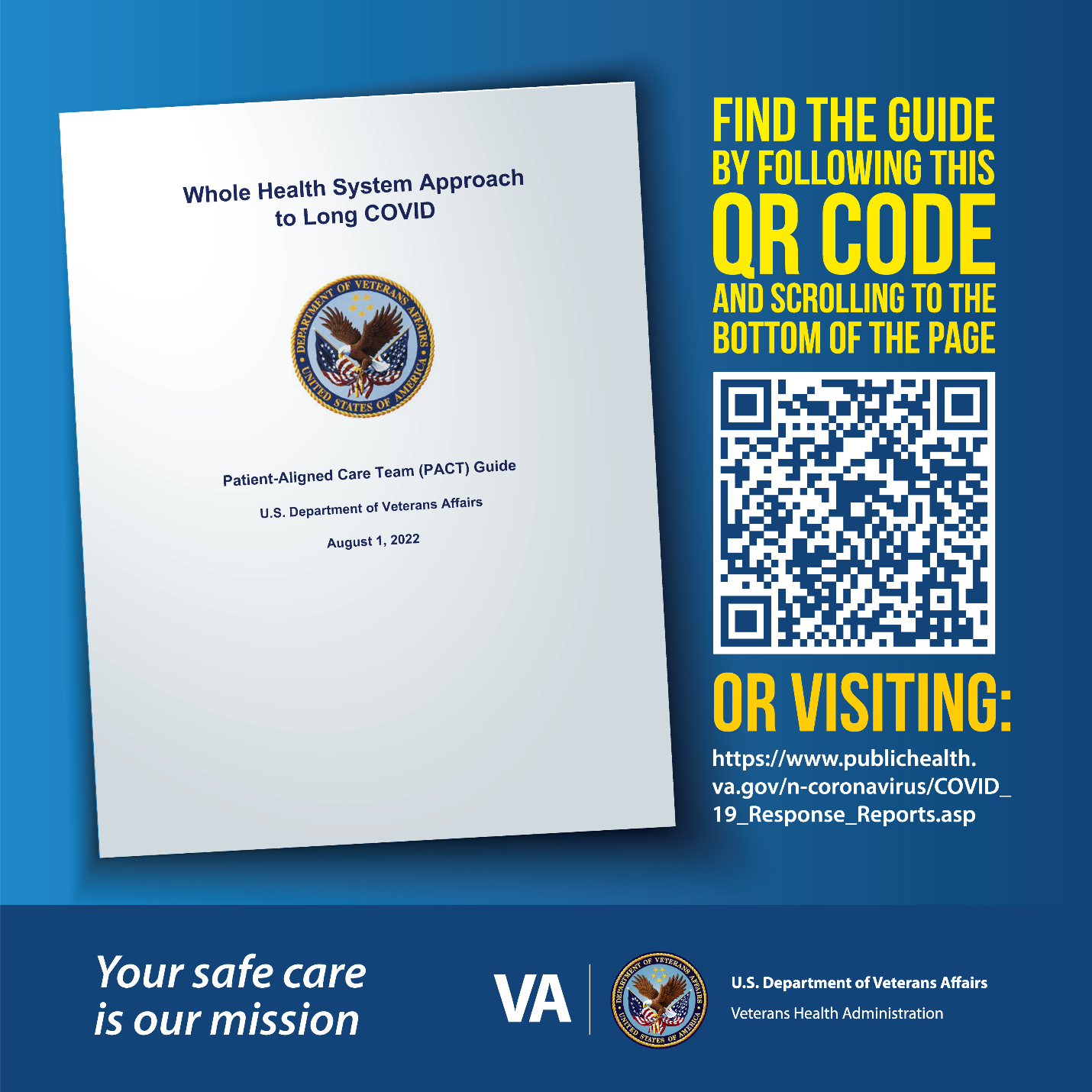 